Hilary Mantelová: Wolf HallLetos zesnulá britská autorka historických románů se za svého života dočkala řady literárních ocenění. Prestižní Man Bookerovu cenu získala dokonce dvakrát – za román Wolf Hall a poté i za navazující dílo Předveďte mrtvé. Knihy Hilary Mantelové jsou vděčným dárkem pro milovníky historických příběhů.Pracovní list pro žáky středních škol je součástí kolekce Pod stromeček patří kniha, jejímž cílem je v době předvánoční připomenout vybrané knihy, které by mohly někoho pod stromečkem potěšit... Hilary Mantelová: Wolf Hall_________________________________________________Určete dobu, ve které se odehrává děj knihy:…………………………………………………………………………………………………………………………………………………………………………………………………………………………………………………………………………………………………………………………………………………………………………………………………………………………………………………………………………………………………………………………………………………………………………………………………………………………………………………………………………………………………………………………………………………………………………………………………………………………………………………………………………………………………………………………………………………………………………Uveďte jméno hlavní postavy románu. V odborné literatuře nebo na internetu zjistěte základní informace o této historické osobnosti:………………………………………………………………………………………………………………………………………………………………………………………………………………………………………………………………………………………………………………………………………………………………………………………………………………………………………………………………………………………………………………………………………………………………………………………………………………………………………………………………………………………………………………………………………………………………………………………………………………………………………………………………………………………………………………………………………………………………………………………………………………………………………………………………………………………………………………………………………………………………………………………………………………………………………………………………………………………………………………………………………………………………………………………………………………………………………………………………………………………………………………………………………………………………………………………………………………………………………………………………………………………………………………………………………………………………………………………Vyhledejte v odborné literatuře nebo na internetu příklady dalších děl 
(z anglického písemnictví i jiných národních literatur), jejichž děj je zasazený do stejné doby jako román Wolf Hall:…………………………………………………………………………………………………………………………………………………………………………………………………………………………………………………………………………………………………………………………………………………………………………………………………………………………………………………………………………………………………………………………………………………………………………………………………………………………………………………………………………………………………………………………………………………………………………………………………………………………………………………………………………………………………………………………………………………………………………………………………………………………………………………………………………………………………………………………………………………………………………………………Co jsem se touto aktivitou naučil(a):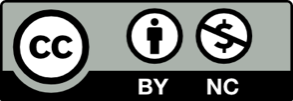 